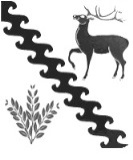 АДМИНИСТРАЦИЯ НИЖЕГОРОДСКОГО СЕЛЬСКОГО ПОСЕЛЕНИЯ АПШЕРОНСКОГО РАЙОНАПОСТАНОВЛЕНИЕот   07.02.2022                                                                                             № 2                                                      ст. Нижегородская Об утверждении Порядка определения платы за использование земельных участков, находящихся в собственности Нижегородского сельского Апшеронского района, для возведения гражданами гаражей, являющихся некапитальными сооружениямиВ соответствии с пунктом 2 статьи 39.36-1 Земельного кодекса Российской Федерации п о с т а н о в л я ю:1. Утвердить порядок определения платы за использование земельных участков, находящихся в собственности Нижегородского сельского поселения Апшеронского района, для возведения гражданами гаражей, являющихся некапитальными сооружениями согласно приложению к настоящему постановлению.2. Общему отделу администрации Нижегородского сельского поселения Апшеронского района (Майстренко Е.М.) обнародовать настоящее постановление в установленном законом порядке и разместить на официальном сайте администрации Нижегородского сельского поселения Апшеронского района в информационно-телекоммуникационной сети «Интернет» и информационных стендах.3. Контроль за исполнением настоящего постановления оставляю за собой.4. Постановление вступает в силу со дня его официального обнародования.Глава Нижегородского сельскогопоселения Апшеронского района                                                     С.И.МиловановПОРЯДОКопределения платы за использование земельных участков, находящихся в собственности Нижегородского сельского поселения Апшеронского района, для возведения гражданами гаражей, являющихся некапитальными сооружениями 1. Настоящий Порядок устанавливает правила определения платы за использование земельных участков, находящихся в собственности Нижегородского сельского поселения Апшеронского района, для возведения гражданами гаражей, являющихся некапитальными сооружениями (далее – земельные участки под гаражами).2. Размер платы за использование земельных участков, находящихся в собственности Нижегородского сельского поселения Апшеронского района, для возведения гражданами гаражей, являющихся некапитальными сооружениями, определяется уполномоченным органом Нижегородского сельского поселения Апшеронского района в сфере управления и распоряжения муниципальным имуществом (далее - уполномоченный орган).3. Размер платы за использование земельных участков, находящихся в собственности Нижегородского сельского поселения Апшеронского района, для возведения гражданами гаражей, являющихся некапитальными сооружениями, определяется уполномоченным органом в расчете на год по следующей формуле:РПл = (КС x Ст) x КЧS x Кд / Кг,где:РПл - размер платы (руб.);КС - кадастровая стоимость земельного участка (руб.);Ст - ставка земельного налога для земельных участков с видом разрешенного использования, предусматривающим возведение гаражей, устанавливаемая муниципальным правовым актом представительного органа Нижегородского сельского поселения Апшеронского района (%);КЧS - коэффициент площади земельного участка (применяется равный 1). В случае если для возведения гаража, являющегося некапитальным сооружением, используется часть земельного участка, коэффициент рассчитывается по следующей формуле:КЧS = Sч / Sобщ,где:Sч - площадь части земельного участка, используемого для возведения гаража, являющегося некапитальным сооружением (кв. м);Sобщ - общая площадь земельного участка (кв. м);Кд - количество дней использования земельного участка для возведения гаража, являющегося некапитальным сооружением, в течение календарного года (дни);Кг - количество дней в году (365 или 366 дней).4. Размер платы за использование земельных участков, находящихся в собственности Нижегородского сельского поселения Апшеронского района, для возведения гражданами гаражей, являющихся некапитальными сооружениями, в случае если не определена кадастровая стоимость, определяется уполномоченным органом в расчете на год по следующей формуле:РПл = Су x S x Ст x Кд / Кг,где:РПл - размер платы (руб.);Су - средний уровень кадастровой стоимости земель и земельных участков по Кабардинскому сельскому поселению Апшеронского района, утвержденный правовым актом уполномоченным органом исполнительной власти Краснодарского края по управлению и распоряжению имуществом и земельными ресурсами, находящимися в государственной собственности Краснодарского края;S - площадь земель или земельного участка (части земельного участка), используемых для возведения гражданами гаражей, являющихся некапитальными сооружениями (кв. м);Ст - ставка земельного налога для земельных участков с видом разрешенного использования, предусматривающим возведение гаражей, устанавливаемая муниципальным правовым актом представительного органа Нижегородского сельского поселения Апшеронского района (%);Кд - количество дней использования земель или земельного участка для возведения гаража, являющегося некапитальным сооружением, в течение календарного года (дни);Кг - количество дней в году (365 или 366 дней).5. Перерасчет размера платы за использование земельных участков, находящихся в собственности Нижегородского сельского поселения Апшеронского района, для возведения гражданами гаражей, являющихся некапитальными сооружениями, производится уполномоченным органом:1) в отношении земельных участков, указанных в пункте 3 настоящего Порядка, - с 1 января календарного года, следующего за годом, в котором утверждены новые результаты определения кадастровой стоимости земельных участков, и не позднее 1 февраля направляется уполномоченным органом заказным письмом с уведомлением гражданину.Основанием для перерасчета является принятие акта об утверждении результатов определения кадастровой стоимости земельных участков или выписка из Единого государственного реестра недвижимости о кадастровой стоимости земельного участка, которая запрашивается уполномоченным органом в рамках межведомственного информационного взаимодействия;2) в отношении земель и земельных участков, указанных в пункте 4 настоящего Порядка, - с 1 января календарного года, следующего за годом, в котором утвержден средний уровень кадастровой стоимости земель и земельных участков по Кабардинскому сельскому поселению Апшеронского района на территории Краснодарского края, и не позднее 1 февраля направляется уполномоченным органом заказным письмом с уведомлением гражданину.Основанием для перерасчета является принятие правового акта уполномоченным органом исполнительной власти Краснодарского края по управлению и распоряжению имуществом и земельными ресурсами, находящимися в государственной собственности Краснодарского края об утверждении среднего уровня кадастровой стоимости земель и земельных участков по Кабардинскому сельскому поселению Апшеронского района на территории Краснодарского края;3) в отношении земельных участков, указанных в пункте 4 настоящего Порядка, - с даты внесения в Единый государственный реестр недвижимости сведений о кадастровой стоимости земельного участка и не позднее 30 дней с даты поступления выписки из Единого государственного реестра недвижимости о кадастровой стоимости объекта недвижимости направляется уполномоченным органом заказным письмом с уведомлением гражданину.Основанием для перерасчета является принятие акта об утверждении результатов определения кадастровой стоимости земельных участков и выписка из Единого государственного реестра недвижимости о кадастровой стоимости объекта недвижимости, которая запрашивается уполномоченным органом в рамках межведомственного информационного взаимодействия.ГлаваНижегородского сельскогопоселения Апшеронского района                                                    С.И.МиловановУТВЕРЖДЕНпостановлением администрацииНижегородского сельского поселенияАпшеронского районаот 07.02.2022 г. № 2